Overzichtplaatjes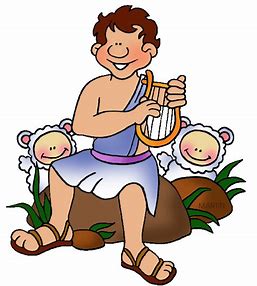 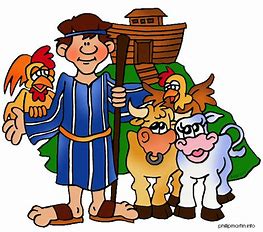 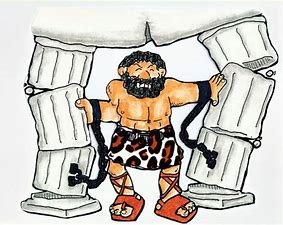 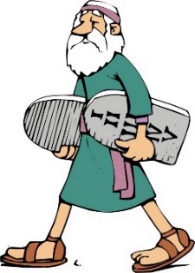                David         Noach        Simson         Mozes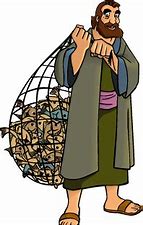 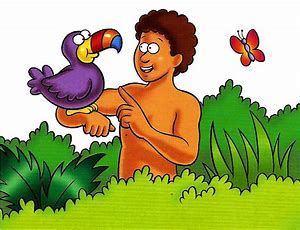 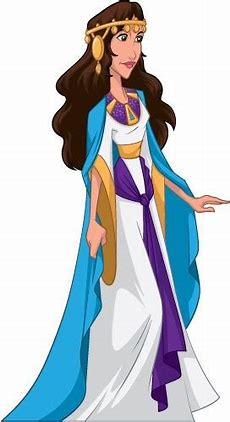 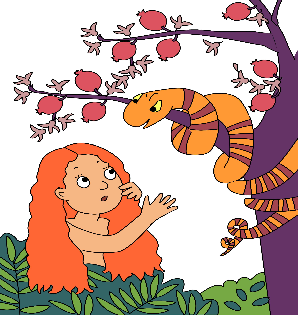           Petrus           Adam          Esther           Eva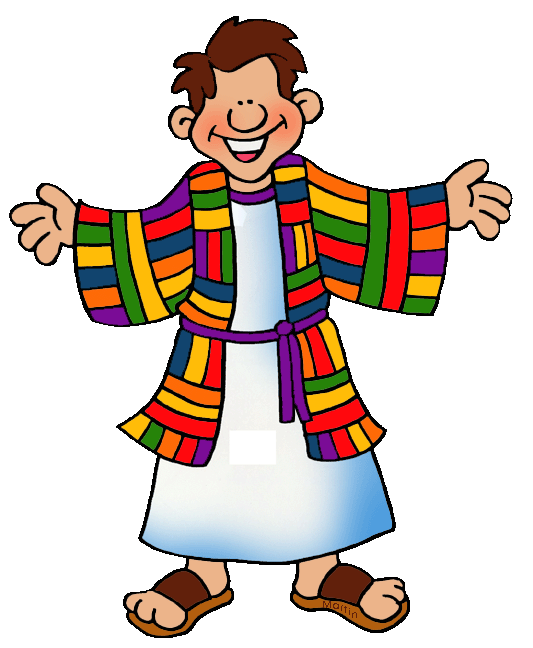 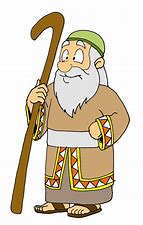 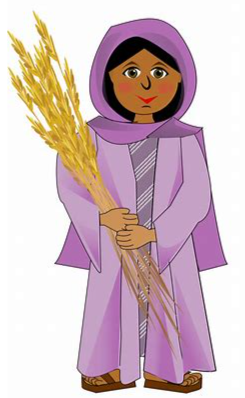 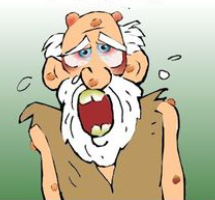           Jozef        Abraham           Ruth            Job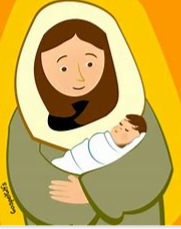 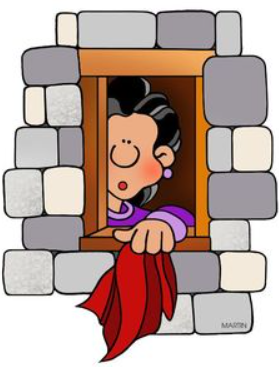 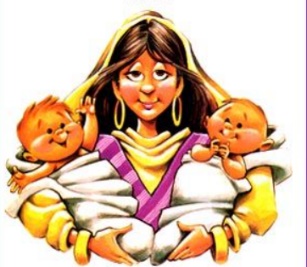 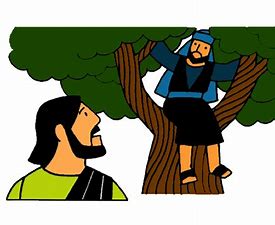           Maria         Rachab        Rebekka       Zacheus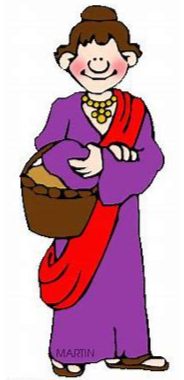 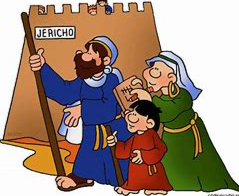 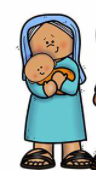 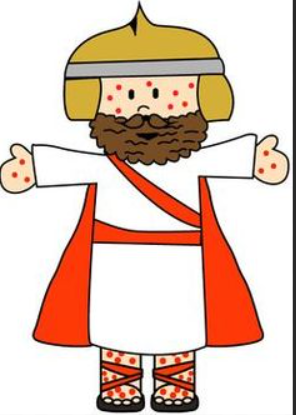        Martha        Jozua          Sarah      Naäman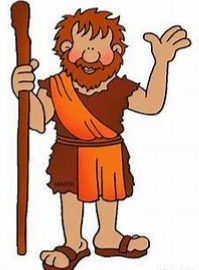 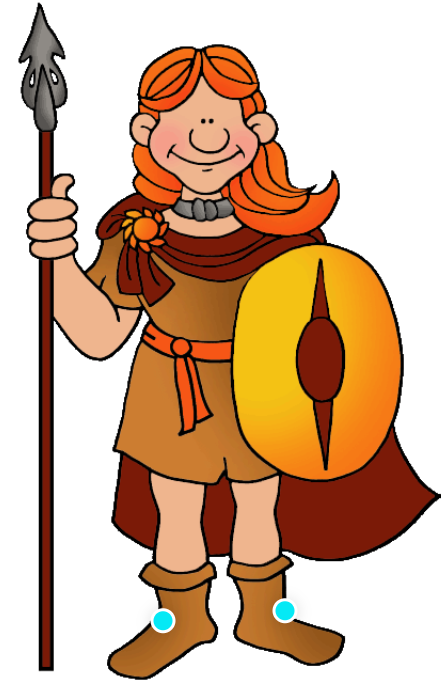 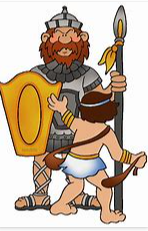 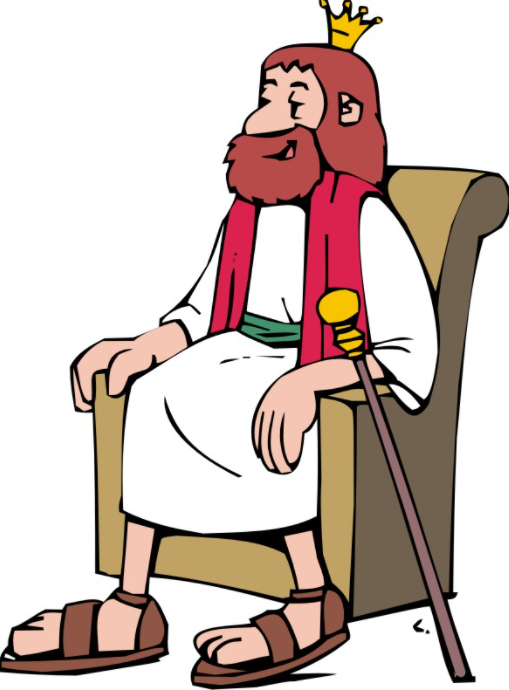 Johannes de Doper     Jonathan       Goliath            Saul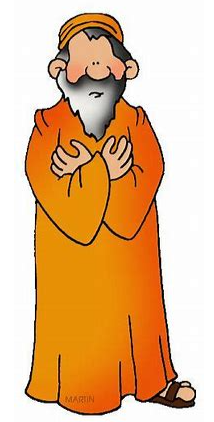 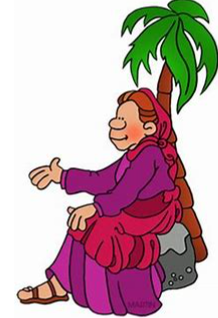 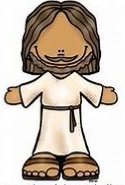 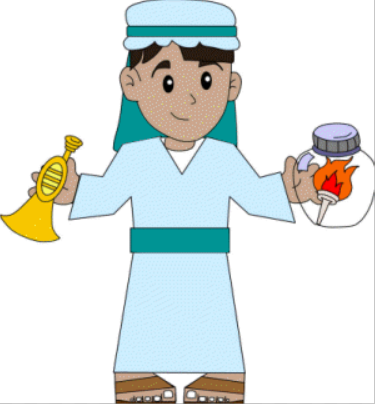             Elia         Deborah           Jezus        Gideon  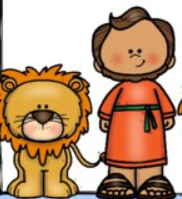 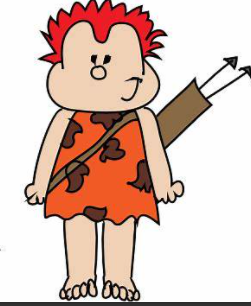 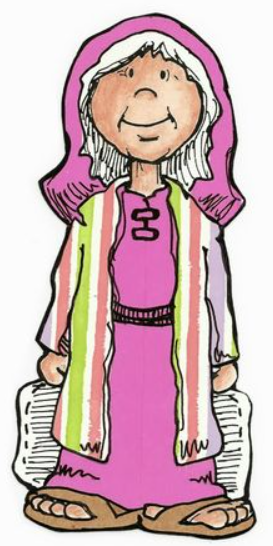 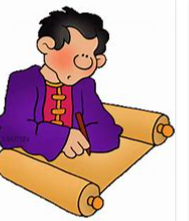          Daniël           Ezau         Naomi        Paulus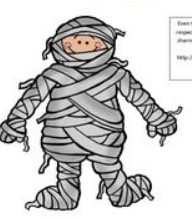 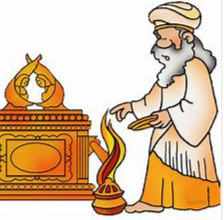 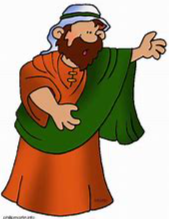 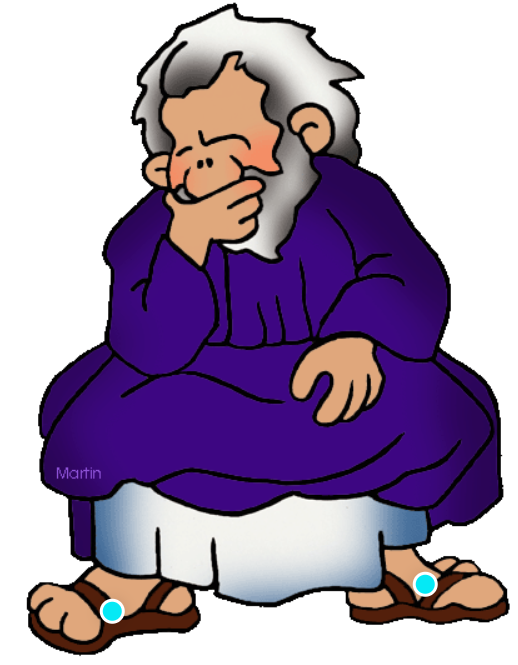          Lazarus        Johannes        Jakobus         Jeremia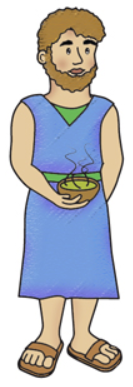 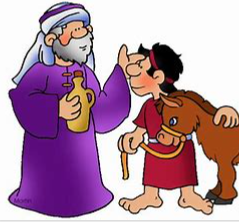 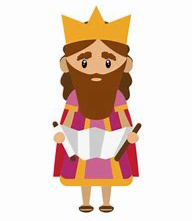 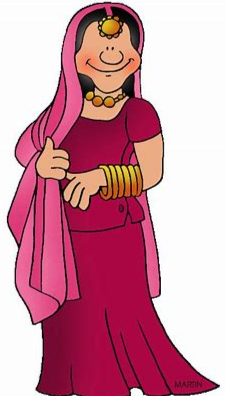             Jacob         Samuël       Salomo        Rachel      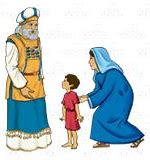 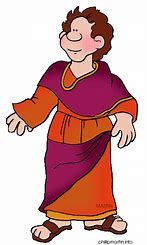 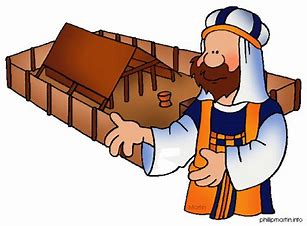 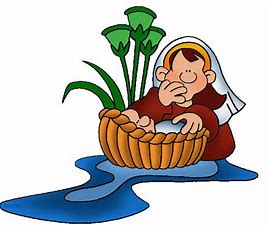          Hannah        Timoteüs           Aäron        Mirjam    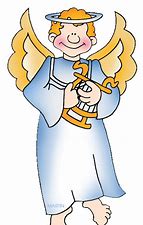 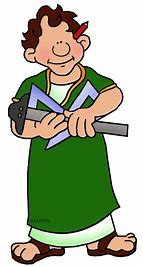 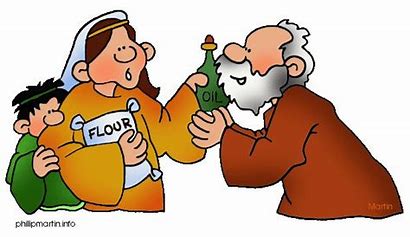 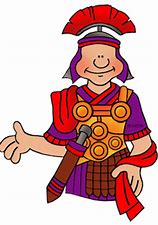          Gabriël       Nehemia            Elisa        Cornelius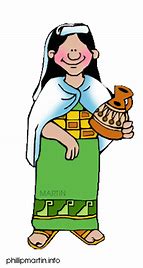 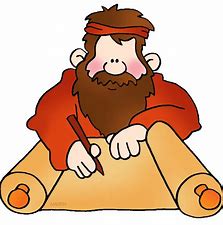             Lea          Lukas